Book F, pg. 137, 1816 [photocopy of plan] (Eigg Mountain Settlement History)Edmund Burke and Lawrence Doyle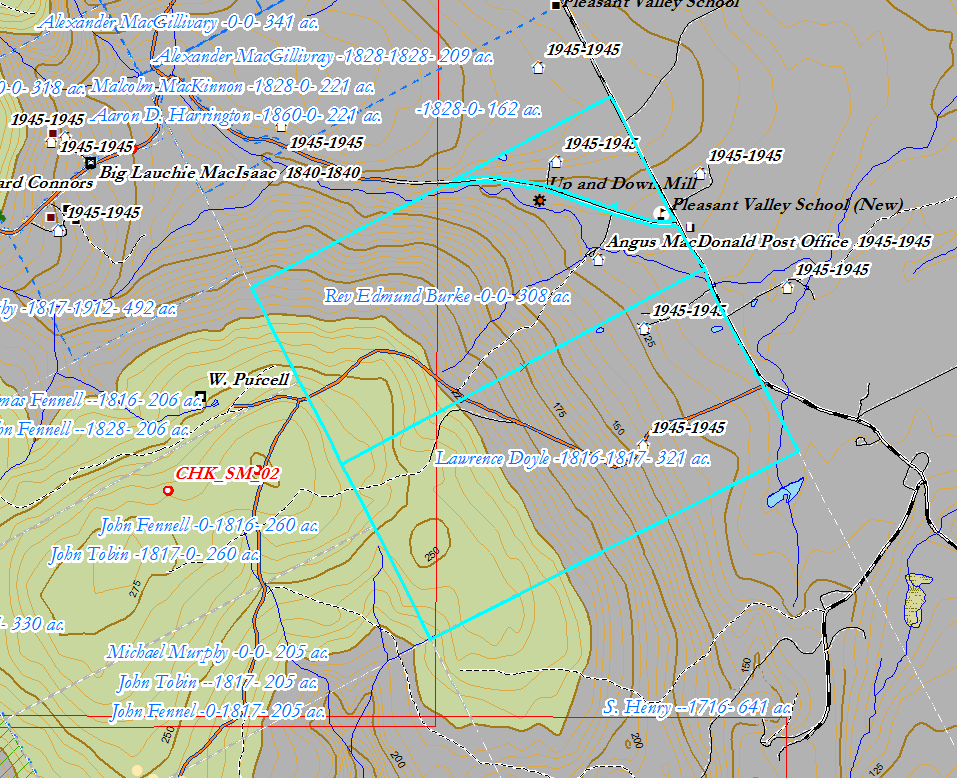 